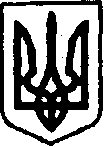 УКРАЇНАКЕГИЧІВСЬКА СЕЛИЩНА РАДАLХVІ СЕСІЯ VIII СКЛИКАННЯРІШЕННЯ02 лютого 2024 року                   селище Кегичівка			            №  8163       Про прийняття у комунальну власність Кегичівської селищної територіальної громади шкільних автобусівВраховуючи рішення Харківської обласної ради  від 23 грудня 2023 року № 760-VIII «Про спільну власність територіальних громад сіл, селищ, міст Харківської області», відповідно до Закону України «Про передачу об’єктів права державної та комунальної власності», керуючись статтями 4, 10, 25-26, 42, 46, 59 Закону України «Про місцеве самоврядування в Україні», Кегичівська селищна радаВИРІШИЛА:1. Прийняти у комунальну власність Кегичівської селищної територіальної громади трьох одиниць шкільних автобусів: 2. Кегичівському селищному голові Антону ДОЦЕНКУ затвердити відповідним розпорядженням склад комісії по прийманню-передачі шкільних автобусів з урахуванням пропозицій Департаменту науки і освіти Харківської обласної державної (військової) адміністрації щодо персонального складу комісії.3. Комісії здійснити приймання-передачу шкільних автобусів згідно вимог чинного законодавства України.4. Передати шкільні автобуси на баланс та в оперативне управління Відділу освіти, молоді та спорту Кегичівської селищної ради (ЄДРПОУ 43983610).5. Контроль за виконанням цього рішення покласти на постійну комісію      з гуманітарних питань, фізичної культури та спорту, молодіжної політики, охорони здоров’я та соціального захисту населення Кегичівської селищної ради (голова комісії Валентин ЧЕРНІКОВ) та постійну комісію  з питань бюджету, фінансів, соціально-економічного розвитку та комунальної власності Кегичівської селищної ради (голова комісії Вікторія ЛУЦЕНКО). Кегичівський селищний голова	  оригинал підписано	Антон ДОЦЕНКО№п/пНайменуванняКузовДвигунЦіна з ПДВ,грн1Автобус ATAMAN D093S2Y7BD093S2PB0002700TF6192988000.002Автобус ATAMAN D093S2Y7BD093S2PB0002680TF5292988000.003Автобус ATAMAN D093S2Y7BD093S2PB0002690TF5692988000.00ВСЬОГО:**8964000.00